Government Engineering College, BhujAssignment-2 (Engineering Physics)Ch-3, 4, 5, 6, 7, 9, 10Ch-3 Crystal PhysicsExplain- Unit CellWrite short note on Crystal Systems.State three laws of crystallography.What is Hauy’s law? Explain shortly.Explain Miller Indices with proper example.Define: Co ordination Number.Derive Atomic Radius for simple Cubic, FCC & BCC cells.Explain Packing & Atomic Fraction Number (AFP).How can we derive Miller Indices? Explain.Find Weiss Indices and Draw these Planes in Cubic System.110, 101, 201, 200.5,212,111,101Explain Bragg’s law.Ch-4 Band Theory of SolidsExplain different bands in solid and & Explain its formation.What is Hall Effect? Explain it and obtain expressions for Hall Voltage and Mobility of Charge Carrier.Derive an equation for Hall Angle.Derive an expression for conductivity of Intrinsic and Extrinsic Semiconductors.Write short notes: LED, Varactor Diode, Solar Cell, Transition Capacitor, LDR,Ch-5 LASERWhat is LASER?Define: Spontaneous Emission, Stimulated Emission.Derive relation between Einstien’s Coefficients.Define: Metastable  state, Population Inversion, Explain Lasing action in Crystal.Explain: a. RUBY laser b. Nd:YAG laser c. CO2 laserExplain applications of LASER.Explain HOLOGRAPHYCh-6 Optical Fibre CommunicationWhat is Total Internal Reflection?Explain basic structure of Fibre Cable.Write Snell’s Law for Refraction.Give detailed classifications of Fibre Optic Cables.Derive Expression for Acceptance Angle and Numerical aperture.Ch-7 Conducting MaterialsDerive formula for electrical Conductivity in Metal and prove б  α 1/√TDerive Weidmann- Franz Law for thermal Conductivity.Ch-9 New Engineering MaterialsDefine: Metallic Glasses.Write applications of Metallic glasses.What is Nano Technology? Explain FULLERENE and Carbon Nanotubes.Short note: Shape Memory AlloysCh-10 Non Destructive TestingsList the methods of NDT.List the types of defects in solids.Explain any one method from above list.Ch-3 CRYSTAL PHYSICS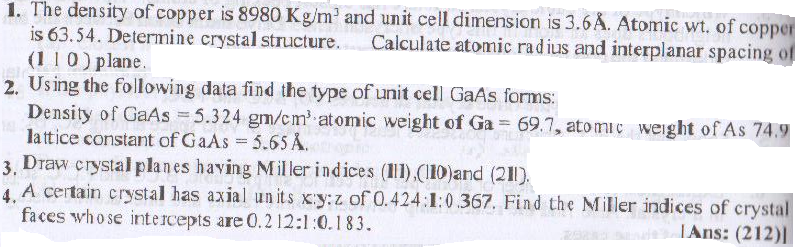 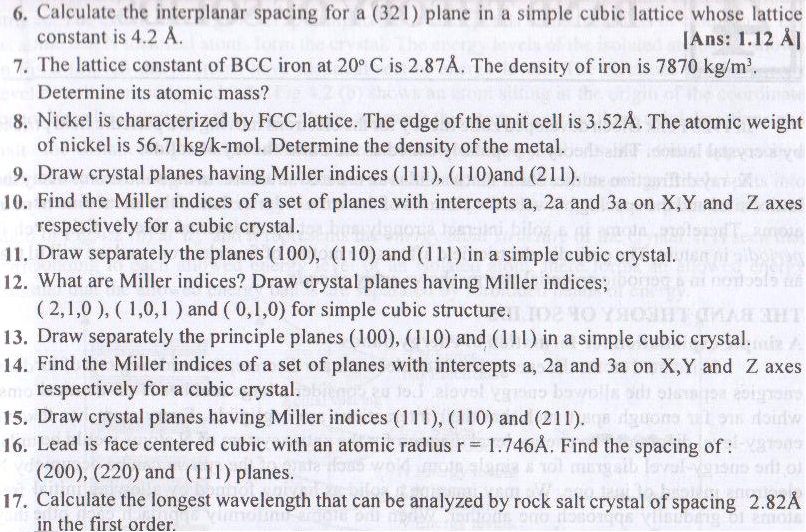 Ch-4 BAND THEORY OF SOLIDS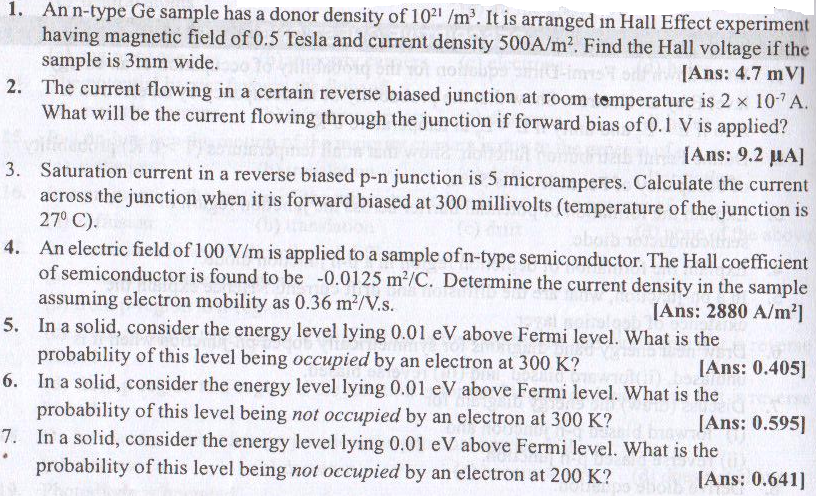 